VSTUPNÍ ČÁSTNázev komplexní úlohy/projektuProjektová dokumentace bytuKód úlohy26-u-4/AA15Využitelnost komplexní úlohyKategorie dosaženého vzděláníL0 (EQF úroveň 4)Skupiny oborů26 - Elektrotechnika, telekomunikační a výpočetní technikaVazba na vzdělávací modul(y)Základní elektromontážní práce – zapojování spínačůŠkolaStřední odborná škola energetická a stavební, Obchodní akademie a Střední zdravotnická škola, Chomutov, příspěvková organizace, Na Průhoně, ChomutovKlíčové kompetenceKompetence k řešení problémů, Matematické kompetenceDatum vytvoření02. 12. 2018 17:35Délka/časová náročnost - Odborné vzdělávání8Délka/časová náročnost - Všeobecné vzděláváníPoznámka k délce úlohyRočník(y)1. ročník, 2. ročníkŘešení úlohyindividuální, skupinovéDoporučený počet žáků1Charakteristika/anotaceCílem je použít a ověřit znalosti teoretické získané v teoretické části modulu.Úlohou je vytvoření výkresu bytové instalace po připraveného půdorysu a vytvoření výkresu bytové rozvodnice.JÁDRO ÚLOHYOčekávané výsledky učeníOdborné kompetence:používat technickou dokumentaciŽák:čte, zpracuje a vytvoří technickou dokumentacirozpozná značky elektrotechnických komponentčte a vytvoří elektrotechnická schématavytvoří výkres bytové instalacevytvoří výkres bytové rozvodniceSpecifikace hlavních učebních činností žáků/aktivit projektu vč. doporučeného časového rozvrhuCvičná úloha:1 hodina - zadání2 hodiny - vytvoření výkresu bytové instalace1 hodina - vytvoření výkresu bytové rozvodniceSamostatná práce:Žák vypracuje bytovou instalaci:1 hodina - zadání (zopakování hlavních zásad při kreslení schémat)2 hodiny - vytvoření výkresu bytové instalace1 hodina - vytvoření výkresu bytové rozvodniceMetodická doporučeníKomplexní úlohu lze použít pro ověření znalostí z modulu Elektrotechnická dokumentace – bytová instalace.Žáci by měli v využít znalostí a vědomostí, které získali v teoretické části.Komplexní úloha může být rozdělena. Cvičná úloha může být použita po částech, samostatná práce by měla být  zařazena na konec modulu. Samostatnou práci lze použít na ověřování části modulu.Způsob realizacePodle ŠVP může být součástí teoretického nebo praktického vyučování.PomůckyTechnické vybavení:počítač, dataprojektor, plátno na promítání, přístup k internetuPomůcky pro žáka:Psací a rýsovací potřeby, půdorys (několik A4, případně A3).VÝSTUPNÍ ČÁSTPopis a kvantifikace všech plánovaných výstupůPopis ověřování dosažených výsledků:vytvoření výkresu bytové instalacevytvoření výkresu bytové rozvodniceKritéria hodnocenížák vypracuje samostatnou práci (vytvoření výkresu bytové instalace a bytové rozvodnice)Prospěl na výborný:Žák vypracuje závěrečnou samostatnou práci včas a bez chyb.Prospěl na chvalitebný:Žák vypracuje závěrečnou samostatnou práci včas s drobnými chybami, které po upozornění odstraní.Prospěl na dobrý:Žák vypracuje závěrečnou samostatnou práci včas s chybami, které po upozornění odstraní.Prospěl na dostatečný:Žák vypracuje závěrečnou samostatnou práci s pomocí.Neprospěl:Žák nevypracuje závěrečnou samostatnou práci.Doporučená literaturaTkotz, K. a kol.: Příručka pro elektrotechnika, Europa-Sobotáles cz. s.r.o., Praha, 2012BASTIAN, P. a kol.: Praktická elektrotechnika, Europa-Sobotáles cz. s.r.o., Praha, 2012HÄBERLE, G. A kol.: Elektrotechnické tabulky pro školu i praxi, Europa-Sobotáles cz. s.r.o., Praha, 2006Normy ČSNBERKA, Š a kol.:: Elektrotechnická schémata a zapojení 2, BEN – technická literatura, Praha, 2010PoznámkyObsahové upřesněníOV RVP - Odborné vzdělávání ve vztahu k RVPPřílohyZadani_Instalace.pdfZadani_Pudorys.pdfReseni_Pudorys.pdfDokumentace_Cvicne-pudorysy.pdfMateriál vznikl v rámci projektu Modernizace odborného vzdělávání (MOV), který byl spolufinancován z Evropských strukturálních a investičních fondů a jehož realizaci zajišťoval Národní pedagogický institut České republiky. Autorem materiálu a všech jeho částí, není-li uvedeno jinak, je Lenka Demjanová. Creative Commons CC BY SA 4.0 – Uveďte původ – Zachovejte licenci 4.0 Mezinárodní.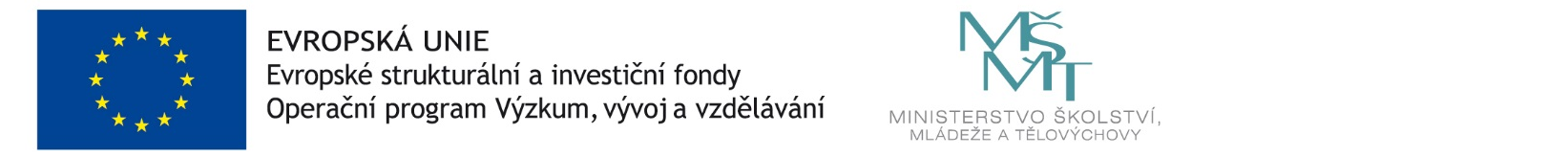 